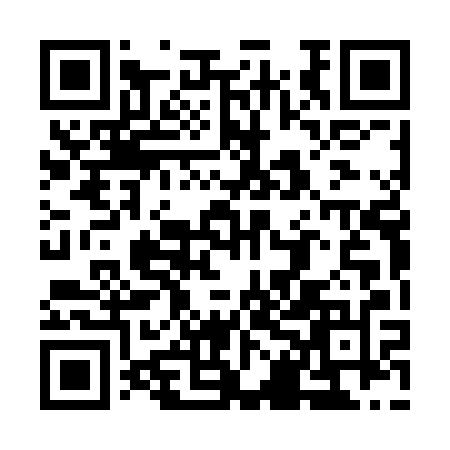 Ramadan times for Tarapoto, PeruMon 11 Mar 2024 - Wed 10 Apr 2024High Latitude Method: NonePrayer Calculation Method: Muslim World LeagueAsar Calculation Method: ShafiPrayer times provided by https://www.salahtimes.comDateDayFajrSuhurSunriseDhuhrAsrIftarMaghribIsha11Mon5:015:016:1012:153:226:206:207:2512Tue5:015:016:1012:153:226:206:207:2513Wed5:015:016:1012:153:226:196:197:2414Thu5:015:016:1012:143:236:196:197:2415Fri5:015:016:1012:143:236:186:187:2316Sat5:015:016:1012:143:236:186:187:2317Sun5:015:016:1012:143:236:176:177:2218Mon5:015:016:1012:133:246:176:177:2219Tue5:005:006:1012:133:246:166:167:2120Wed5:005:006:1012:133:246:166:167:2121Thu5:005:006:0912:123:246:156:157:2022Fri5:005:006:0912:123:246:156:157:2023Sat5:005:006:0912:123:246:146:147:2024Sun5:005:006:0912:123:256:146:147:1925Mon5:005:006:0912:113:256:136:137:1926Tue5:005:006:0912:113:256:136:137:1827Wed5:005:006:0912:113:256:136:137:1828Thu4:594:596:0912:103:256:126:127:1729Fri4:594:596:0812:103:256:126:127:1730Sat4:594:596:0812:103:256:116:117:1631Sun4:594:596:0812:093:256:116:117:161Mon4:594:596:0812:093:256:106:107:152Tue4:594:596:0812:093:256:106:107:153Wed4:584:586:0812:093:256:096:097:154Thu4:584:586:0812:083:256:096:097:145Fri4:584:586:0812:083:256:086:087:146Sat4:584:586:0712:083:256:086:087:137Sun4:584:586:0712:073:256:076:077:138Mon4:584:586:0712:073:256:076:077:129Tue4:584:586:0712:073:256:076:077:1210Wed4:574:576:0712:073:256:066:067:12